Training Committee in Palliative Medicine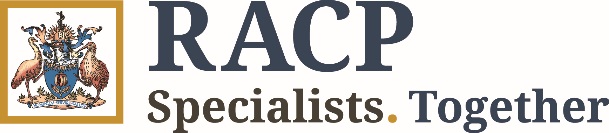 Application for Approval of Clinical Foundation in Palliative Medicine Training1.	PERSONAL DETAILS2.	REGISTRATION WITH MEDICAL BOARD**Please provide a copy of your medical registration**3.	EDUCATIONAL BACKGROUND4.	ACADEMIC QUALIFICATIONS IN PALLIATIVE MEDICINE OR DIRECTLY RELATED FIELDSProvide details of doctorate or masters level degrees or graduate Foundations or graduate certificates, relevant to palliative medicine. Documentation from the relevant College/Faculty must be provided with the submission of this application.5.	OTHER FACTORS TO STRENGTHEN APPLICATIONProvide any other information you consider would enhance your application.  For example, relevant practice or study, overseas experience, specialist interests or research projects.6.	DETAILS OF FOUNDATION TRAINING PROGRAM TO BE UNDERTAKEN FOR PROSPECTIVE APPROVAL7.	EDUCATIONAL SUPERVISOR(S) DETAILS:You’re required to nominate eligible supervisors who meet the supervision requirements of the training program. You can find a list of eligible supervisors on MyRACP. This list isn’t available for post-Fellowship trainees. Post-Fellowship trainees can contact us to confirm supervisor eligibility.The Educational Supervisor should assist the trainee in preparation of this application and the learning program of training. The Educational Supervisor should have a close working relationship with the trainee during the period of supervision. If this cannot be achieved due to term allocations and/or secondment, an additional supervisor may be required. A trainee will be under the supervision of a specialist in palliative medicine who holds the FRACP and/or FAChPM.Supervisor 1Signature not required where trainee will be including the supervisor/s in the email submission to the collegeSupervisor 2Signature not required where trainee will be including the supervisor/s in the email submission to the college8.	CLINICAL EXPERIENCE DURING TRAINING TERM (to be completed jointly by trainee and supervisor)9.	APPLICANT DECLARATIONSignature not required where trainee will be including the supervisor/s in the email submission to the collegeTraining Committee in Palliative MedicineApplication for Approval of Clinical Foundation in Palliative Medicine TrainingAn initiative by the Australasian Chapter of Palliative Medicine and partner groupsThe Royal Australian College of General Practitioners   |  The Royal New Zealand College of General Practitioners   |  The Faculty of Radiation Oncology of The Royal Australian and New Zealand College of Radiologists   |  The Faculty of Pain Medicine of The Australian and New Zealand College of Anaesthetists   |   The Australian College of Rural and Remote Medicine   |   The Australian and New Zealand Society of Palliative Medicine   |  Medical Oncology Group of Australia   |Important InformationThis application form is for use by trainees and Fellows who intend to undertake Clinical Foundation training.
You are advised to retain a copy of the completed form for your records.
Before you complete this form – Please ensure you have read and familiarised yourself with the relevant  Clinical Foundation Program Requirements Handbook and Education Policies.Due DateApplications for Approval of Clinical Foundation in Palliative Medicine training need to be submitted to the College within the first two weeks of commencing training rotation. Notification of ApprovalOnce your application has been considered by the nominated supervising committee, you will be notified of the decision in writing. Whenever possible, this advice will be sent within six weeks of submission. The committee will approve the application, decline the application or defer the decision pending provision of further information.Applications submitted after the due date may attract a late fee. Consideration of applications submitted after the deadline may be delayed. Late applications will not be accepted from one month after commencement of training. If your application is submitted late, you must attach an Special Consideration for Assessment Application outlining the reasons for the delay.Privacy LegislationThe Royal Australasian College of Physicians is committed to protecting your personal information. We collect your personal information so that we can, amongst other things, conduct training, peer review, and examinations. Please refer to the Privacy Collection Statement and the Privacy Policy on the RACP website.The College complies with the requirements of the national Privacy Act 1988 (Cwlth) (Australia) and the Privacy Act 2020 (Aotearoa New Zealand). This policy applies to all personal information collected, stored, used and disclosed by the College. Refer to the College’s Privacy Policy.Enquiries & Application SubmissionEnquiries:Phone: 1300 697 227 (+61 2 9256 5444)Email: PallMedFoundation@racp.edu.auSubmission: Please ensure you have saved a copy for your records and email an electronically saved or clearly scanned copy to PallMedFoundation@racp.edu.au (photos will not be accepted). Please CC your nominated supervisors for their records.Name of TraineeName of TraineeName of TraineeSURNAME / FAMILY NAMESURNAME / FAMILY NAMEGIVEN / FIRST NAME(S)GIVEN / FIRST NAME(S)GIVEN / FIRST NAME(S)GIVEN / FIRST NAME(S)Address Address Address Phone number Phone number Phone number Contact E-mailContact E-mailContact E-mailNB: The College will use email as the primary method to communicate with you throughout your Clinical Foundation training.  Please ensure that you can receive e-mail from PallMedFoundation@racp.edu.au by adding this address to your address book and/or safe senders list. If your contact details change, please let us know.NB: The College will use email as the primary method to communicate with you throughout your Clinical Foundation training.  Please ensure that you can receive e-mail from PallMedFoundation@racp.edu.au by adding this address to your address book and/or safe senders list. If your contact details change, please let us know.NB: The College will use email as the primary method to communicate with you throughout your Clinical Foundation training.  Please ensure that you can receive e-mail from PallMedFoundation@racp.edu.au by adding this address to your address book and/or safe senders list. If your contact details change, please let us know.NB: The College will use email as the primary method to communicate with you throughout your Clinical Foundation training.  Please ensure that you can receive e-mail from PallMedFoundation@racp.edu.au by adding this address to your address book and/or safe senders list. If your contact details change, please let us know.NB: The College will use email as the primary method to communicate with you throughout your Clinical Foundation training.  Please ensure that you can receive e-mail from PallMedFoundation@racp.edu.au by adding this address to your address book and/or safe senders list. If your contact details change, please let us know.NB: The College will use email as the primary method to communicate with you throughout your Clinical Foundation training.  Please ensure that you can receive e-mail from PallMedFoundation@racp.edu.au by adding this address to your address book and/or safe senders list. If your contact details change, please let us know.NB: The College will use email as the primary method to communicate with you throughout your Clinical Foundation training.  Please ensure that you can receive e-mail from PallMedFoundation@racp.edu.au by adding this address to your address book and/or safe senders list. If your contact details change, please let us know.NB: The College will use email as the primary method to communicate with you throughout your Clinical Foundation training.  Please ensure that you can receive e-mail from PallMedFoundation@racp.edu.au by adding this address to your address book and/or safe senders list. If your contact details change, please let us know.NB: The College will use email as the primary method to communicate with you throughout your Clinical Foundation training.  Please ensure that you can receive e-mail from PallMedFoundation@racp.edu.au by adding this address to your address book and/or safe senders list. If your contact details change, please let us know.Date of birthDate of birthGenderGenderGenderGenderAre you of Aboriginal, Torres Strait Islander or Māori origin?Are you of Aboriginal, Torres Strait Islander or Māori origin? No  Yes, Aboriginal  Yes, Torres Strait Islander  Yes, Māori                                      Māori iwi affiliation No  Yes, Aboriginal  Yes, Torres Strait Islander  Yes, Māori                                      Māori iwi affiliationMember ID No (MIN)Member ID No (MIN)Member ID No (MIN)Member ID No (MIN)Are you of Aboriginal, Torres Strait Islander or Māori origin?Are you of Aboriginal, Torres Strait Islander or Māori origin? No  Yes, Aboriginal  Yes, Torres Strait Islander  Yes, Māori                                      Māori iwi affiliation No  Yes, Aboriginal  Yes, Torres Strait Islander  Yes, Māori                                      Māori iwi affiliationAre you of Aboriginal, Torres Strait Islander or Māori origin?Are you of Aboriginal, Torres Strait Islander or Māori origin? No  Yes, Aboriginal  Yes, Torres Strait Islander  Yes, Māori                                      Māori iwi affiliation No  Yes, Aboriginal  Yes, Torres Strait Islander  Yes, Māori                                      Māori iwi affiliationIf you don’t know your MIN, leave it blank.If you don’t know your MIN, leave it blank.If you don’t know your MIN, leave it blank.If you don’t know your MIN, leave it blank.If you don’t know your MIN, leave it blank.If you don’t know your MIN, leave it blank.For persons of both Aboriginal and Torres Strait Islander origin, mark both ‘yes’ boxes.For persons of both Aboriginal and Torres Strait Islander origin, mark both ‘yes’ boxes.For persons of both Aboriginal and Torres Strait Islander origin, mark both ‘yes’ boxes.For persons of both Aboriginal and Torres Strait Islander origin, mark both ‘yes’ boxes.For persons of both Aboriginal and Torres Strait Islander origin, mark both ‘yes’ boxes.For persons of both Aboriginal and Torres Strait Islander origin, mark both ‘yes’ boxes.For persons of both Aboriginal and Torres Strait Islander origin, mark both ‘yes’ boxes.For persons of both Aboriginal and Torres Strait Islander origin, mark both ‘yes’ boxes.For persons of both Aboriginal and Torres Strait Islander origin, mark both ‘yes’ boxes.For persons of both Aboriginal and Torres Strait Islander origin, mark both ‘yes’ boxes.If you are already in an RACP training program, please indicate:	Basic Training (currently in 	basic training)	Advanced Training (completed basic training 	and passed the FRACP Examination)Those wishing to undertake the Clinical Foundation in Palliative Medicine must hold a primary degree in Medicine issued by a medical school listed in the World Directory of Medical Schools or other publications approved by the Australian Medical Council (AMC).Those wishing to undertake the Clinical Foundation in Palliative Medicine must hold a primary degree in Medicine issued by a medical school listed in the World Directory of Medical Schools or other publications approved by the Australian Medical Council (AMC).Those wishing to undertake the Clinical Foundation in Palliative Medicine must hold a primary degree in Medicine issued by a medical school listed in the World Directory of Medical Schools or other publications approved by the Australian Medical Council (AMC).Are you a registered medical practitioner in Australia or New Zealand? YES	YES	NO	NO	Current registration held with: 		ACT 	 	QLD 	 	SA 	SA 	TAS 	VIC 	 	WA 	WA 	NZ	Undergraduate medical qualification          Institute   Date of Qualification    Do you hold Fellowship of RACP or another College or Faculty?Do you hold Fellowship of RACP or another College or Faculty?Do you hold Fellowship of RACP or another College or Faculty?Do you hold Fellowship of RACP or another College or Faculty?YES       NO Specialty      FRACP: Indicate specialty Specialty      Pain Medicine (FFPMANZCA)Pain Medicine (FFPMANZCA)Pain Medicine (FFPMANZCA)Pain Medicine (FFPMANZCA)Specialty      Anaesthetics (FANZCA)	Anaesthetics (FANZCA)	Anaesthetics (FANZCA)	Anaesthetics (FANZCA)	Specialty      Psychiatry (FRANZCP)Psychiatry (FRANZCP)Psychiatry (FRANZCP)Psychiatry (FRANZCP)Specialty      Emergency Medicine (FACEM)	Emergency Medicine (FACEM)	Emergency Medicine (FACEM)	Emergency Medicine (FACEM)	Specialty      Radiation Oncology (FRANZCR)Radiation Oncology (FRANZCR)Radiation Oncology (FRANZCR)Radiation Oncology (FRANZCR)Specialty      General Practice (FRACGP and FRNZCGP)General Practice (FRACGP and FRNZCGP)General Practice (FRACGP and FRNZCGP)General Practice (FRACGP and FRNZCGP)Specialty      Rehabilitation Medicine (FAFRM)Rehabilitation Medicine (FAFRM)Rehabilitation Medicine (FAFRM)Rehabilitation Medicine (FAFRM)Specialty      Joint Faculty of Intensive Care Medicine (FJFICM)Joint Faculty of Intensive Care Medicine (FJFICM)Joint Faculty of Intensive Care Medicine (FJFICM)Joint Faculty of Intensive Care Medicine (FJFICM)Specialty      Surgery (FRACS)Surgery (FRACS)Surgery (FRACS)Surgery (FRACS)Specialty      Obstetrics and Gynaecology (FRANZCOG)Obstetrics and Gynaecology (FRANZCOG)Obstetrics and Gynaecology (FRANZCOG)Obstetrics and Gynaecology (FRANZCOG)Specialty      Rural and Remote Medicine (FACRRM)Rural and Remote Medicine (FACRRM)Rural and Remote Medicine (FACRRM)Rural and Remote Medicine (FACRRM)Specialty      Other:      Other:      Other:      Other:      Date of AdmissionDate of Admission      /       /            /       /            /       /      AwardInstitutionLength of ProgramYear ConferredPeriod of TrainingPeriod of Training    /    /20           To             /    /20       /    /20           To             /    /20   Full Time Equivalent (FTE) in MonthsFull Time Equivalent (FTE) in MonthsFull Time Equivalent (FTE) in MonthsHours in clinical activities per weekHours in clinical activities per weekHours in clinical activities per week      hours per weekPost or PositionPost or Position   Registrar                   Registrar                Please note that positions must be at Registrar level or equivalent. Resident Medical Officer (RMO) and Senior RMO positions are generally not acceptable for the Clinical Foundation.Please note that positions must be at Registrar level or equivalent. Resident Medical Officer (RMO) and Senior RMO positions are generally not acceptable for the Clinical Foundation.   Other:           Other:        Hospital/InstitutionHospital/InstitutionAddressAddressPlease indicate the type of training during period:Please indicate the type of training during period:Please indicate the type of training during period:Please indicate the type of training during period:Palliative Inpatient Unit or Hospice:     %Community Setting:	%Teaching Hospital:	%Other (please indicate type of training):	%Full Name of Supervisor:Qualification(s):Full Address:Phone: (W)Fax: (W)E-mail: Please specify the period of supervision:Term(s):Commencing:Ending:Please specify the period of supervision:dd/mm/yydd/mm/yydd/mm/yySupervisor’s Signature:Date:Full Name of Supervisor:Qualification(s):Full Address:Phone: (W)Fax: (W)E-mail: Please specify the period of supervision:Term(s):Commencing:Ending:Please specify the period of supervision:dd/mm/yydd/mm/yydd/mm/yySupervisor’s Signature:Date:Interdisciplinary palliative medicine for inpatientsPractical day to day decision making with the patientThe delivery of palliative medicine services to the community and in clinicsConsultations to other units of the hospital, particularly in a teaching hospital environmentEducational Environment in the training unitI declare the information supplied on this form is complete and accurateI have familiarised myself with my obligations as documented in the Clinical Foundation Program Requirements Handbook and Education Policies.I have included all relevant supporting documentation with my application, including evidence of completion of a medical degree and copy of medical registration.My supervisors have confirmed the training information included in this application and have signed this form.Trainee’s Signature:Date: